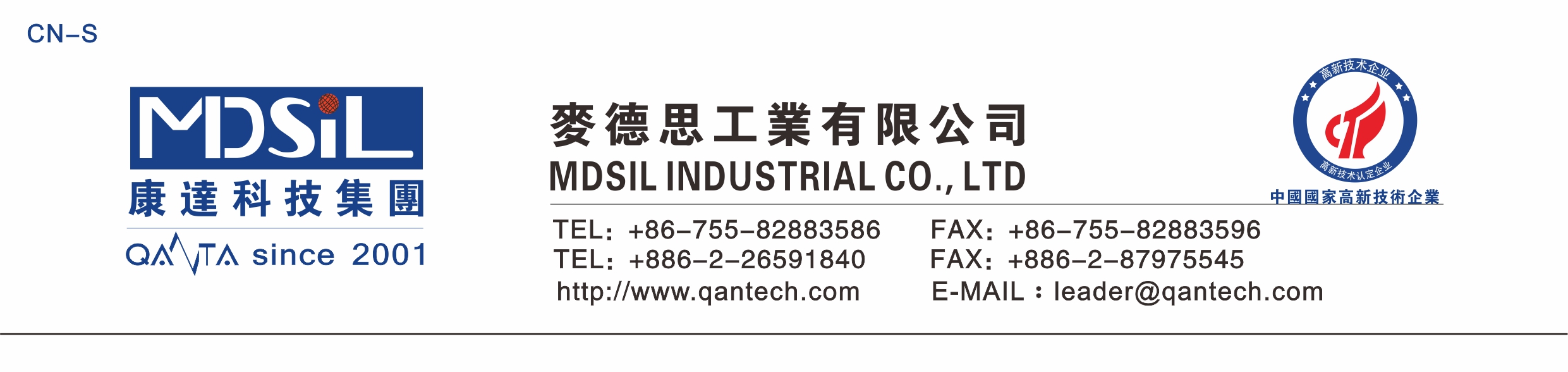 MSK有机硅粘接密封胶MR6136-WL 产品描述MR6136-WL 有机硅粘接密封胶是一类高强度密封粘接用单组份室温固化硅橡胶，本产品具有良好的粘接性。固化后拉伸强度大，粘结性好，长期使用不会脱落，不会产生接触缝隙。中性无腐蚀、绝缘性优、防潮、抗震、耐电晕、抗漏电。胶料对金属和大多数塑料的粘接性良好，固化后具有卓越的耐温性能,可在-50~250℃长期使用。特性和优点不起雾，对各类材质粘接强度高对基材无腐蚀固化快，定位快使用温度-50℃~200℃产品应用粘接固定灯具组件粘接各类壳体粘接密封产品典型性能参数应用方法将被粘或被涂覆物表面整理干净，除去锈迹、灰尘和油污等。先用盖帽尖端刺破胶管封口，套上尖嘴，将胶液挤到已清理干净的表面，使之分布均匀，将被粘面合拢固定即可。将涂装好的部件置于空气中，室温固化 24 小时后即可投入使用。操作完成后，未用完的胶应立即拧紧盖帽，密封保存。再次使用时，若封口处有少许结皮，将其去除即可，不影响正常使用。注意事项1、远离儿童存放。2、若不慎接触皮肤，擦拭干净，然后用清水冲洗。若不慎接触眼睛，立即用清水冲洗并到医院检查。3、建议在通风良好处使用。包装规格300ml/支，24 支/箱；100ml/支，100 支/箱。2.6L/支，4 支/箱。储存在 30℃以下于阴凉干燥处密封保存。产品保质期为自生产日期后六个月。按一般化学品搬运、运输。性能MR6136-WL测试标准未固化性能未固化性能未固化性能颜色白色目视外观半流淌目视操作性能操作性能操作性能表干时间/min≤10——固化时间/h@25℃24点胶厚度 4mm固化后性能固化后性能固化后性能硬度/邵 A30±5ASTM D2240比重 g/cm31.21ASTM D572抗拉强度/MPa>1.5ASTM D3528粘接强度/MPa＞2ASTM D3528介电强度/kV/mm>20ASTM D149体积电阻率/Ω·cm>10 15ASTM D257